SLOVENSKÁ ASOCIÁCIA TAEKWONDO WTREALIZOVANÝ TRÉNINGOVÝ PLÁN V RoZSAHU SEDEM DNÍ – MIKROCYKus v taekwondo WTSeminárna prácaMeno a priezvisko: Ing. Jana BabinskáTrénerstvo: II. Kvalifikačný stupeň Pracovisko: SATKD WTKlubová príslušnosť: ILYO TAEKWONDO TRENČÍNDátum odovzdania práce: 16.12.2018ÚVODV práci sa zameriavame na prípravu a realizáciu tréningového mikrocykylu po dobu sedem dní, bojového umenia Taekwondo WT u skupiny cvičencov vo veku od 15 rokov s technickou vyspelosťou 10-7. GUP. Cvičenci majú dve tréningové jednotky týždenne a ich primárnym cieľom je príprava na nadchádzajúce skúšky technickej vyspelosti v klube. Rozoberaný mikrocyklus je v období jeden týždeň pred skúškami a sústredíme sa na odstránenie nedostatkov a zopakovanie a upevnenie znalostí.1 MIKROCYKLUS V TRÉNINGU TAEKWONDO WTMikrocyklus je základná, relatívne malá časť etapy tréningu, ktorý je tvorený niekoľkými tréningovými jednotkami.Mikrocykly zohrávajú v praktickej organizácii tréningu rozhodujúcu úlohu. Sú najdôležitejšími etapami tréningu z hľadiska optimalizácie tréningového pôsobenia. Mikrocykly vychádzajú zo zamerania dlhších cyklov – mezocyklov a makrocyklov a svojou dĺžkou najviac vyhovujú operatívnemu riadeniu športovej prípravy.Najčastejšie je dĺžka mikrocyklu 1 týždeň (od 2 do 10 dní). Dĺžka mikrocyklov závisí od obdobia a celkového zamerania tréningu. V prvej časti mikrocyklu nastáva naštartovanie adaptačných zmien, v druhej sa stabilizuje ich kvalita a v treťom je relatívny oddych, ktorý má zabezpečiť možnosť realizovať optimálne zaťaženie v ďalšom mikrocykle.Štruktúru mikrocyklov ovplyvňuje:obsah jednotlivých tréningových jednotiek (druh zvolených podnetov),veľkosť zaťaženia v jednotlivých tréningových jednotkách (objem, intenzita, atď.),aktuálny stav trénovanosti športovca,individuálne osobitosti reakcií znáša zaťaženie a biorytmy,čas obnovy energetických rezerv medzi tréningovými jednotkami -pracovný režim športovca. Skladba TaekwondoTaekwondo WT je kórejské bojové umenie, ktoré je Olympijským športom a je najrozšírenejším bojovým umením na svete. Taekwondo WT je komplexné umenie a šport pokrývajúce množstvo oblastí od športu pre všetkých až po vrcholový šport. Dá sa povedať že hlavnými zložkami Taekwondo sú:základné techniky – bloky, kopy, údery, vpichy, úchopy, seky,...  – presne popísanéšpeciálne techniky – kombinácie základných techníksúborné cvičenia a zostavysebaobranaprerážacie technikyzápas a športový zápasexhibičné technikyNa zvládnutie komplexného taekwonda potrebuje cvičenec absolvovať množstvo tréningov, zo začiatku všeobecných a neskôr špecializovaných na konkrétne zložky v ktorých chce vynikať. Spravidla cvičenec ovláda na základnej majstrovskej úrovni taekwondo po piatich rokoch tréningu a špecializuje sa. Dĺžka trvania takejto prípravy na majstrovstvo však závisí od počtu tréningov, nasadenia cvičenca, intenzity, predispozícií, možností tréningového prostredia a pomôcok a mnoho iného. Je dôležité podotknúť, že len máloktorý cvičenec sa dostane k majstrovskému stupňu, avšak majstrovský stupeň je cieľom každého člena tréningovej skupiny a preto je potrebné pristupovať ku každému cvičencovi ako k budúcemu majstrovi, ktorý je zatiaľ na ceste.V klube je vhodné ak sú tréningy rozdelené na začiatočníkov ktorí sa venujú základom, a na pokročilých cvičencov, ktorí sa učia pokročilé techniky, prípadne sa už špecializujú na niektorú zo zložiek taekwondo.Začiatočnícky tréning staršej skupiny nad pätnásť rokov sa od tréningov mladších skupín po technickej stránke veľmi nelíši, rozdiely nájdeme v prístupe –menej hravý, v objemovej náplni tréningu – viac sily a vytrvalosti, a vzhľadom na to, že skupina nie je vekovo obmedzená do hora, v tréningu sa objavuje viac zdravotných, uvoľňovacích a kompenzačných cvičení.V prípade začiatočníkov, ktorí taekwondo trénujú ako voľnočasovú aktivitu a ešte neuvažujú nad profesionálnym športom a špecializáciou, je plne postačujúci nízky počet tréningov taekwondo v mikrocykle. V klube ILYO Taekwondo Trenčín sú začiatočníkom venované dva tréningy týždenne a je im trénerom odporúčaný doplnkový tréning kondičného charakteru napríklad vo fitnescentre, ako kruhový tréning alebo HIIT tréning – podľa možnosti jeden až tri krát týždenne.Tréningy začiatočníckej prípravy nie sú náročné na pomôcky a priestor ako pri špecializovaných tréningoch. Nevyhnutnou súčasťou tréningového procesu sú tréningy lapovacie, teda klub musí disponovať dostatočným počtom láp. Lapa je terč určený na kopanie a udieranie držiaci sa v ruke partnera. Ostatné pomôcky sú doplnkové a nie sú nevyhnutné na správne odtrénovanie takejto skupiny. Často sa používajú extra pomôcky na rozvoj agility, ako sú kužele, rebríky; rozvoj výbušnosti ak plyobox, rýchlosti, napríklad expandery, zoznamovanie sa zo športovým zápasom, na čo sú potrebné aj chrániče trupu, končatín a hlavy.Tréningy v klube vedú certifikovaní taekwondo tréneri a pomáhajú im asistenti s vyššími technickými stupňami pre zefektívnenie tréningu.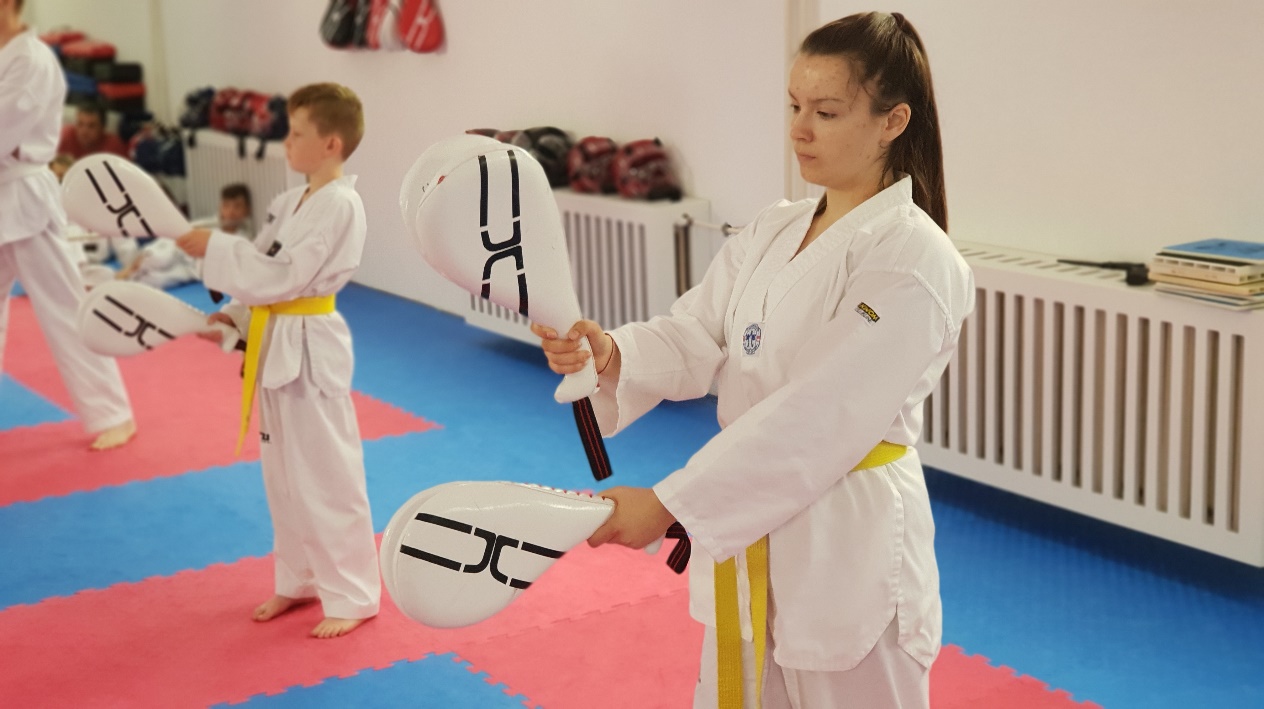 Obr.1: Lapy – terče na kopanie ako pomôcka (archív klubu)Charakteristika sledovanej tréningovej skupinySledovaná skupina je skupinou začiatočníkov s 10-7 GUP-om v taekwondo wt staršia ako 15 rokov a trénujúca 0-1,5 roka v klube. Jednotlivci zo skupiny sa môžu a nemusia zúčastňovať súťaží a skúšok technickej vyspelosti a môžu a nemusia mať ambície stať sa reprezentantom alebo sa špecializovať na jednu z oblastí taekwondo.Skupina sa zúčastňuje tréningov v klube počas školského roka, čo je 10 mesiacov, dva krát týždenne a tréning má 50 minút. Vo vlastnom záujme sa zúčastňujú aj iných doplnkových tréningov.Skupina sa nachádza v etape prípravy na skúšky na vyššie technické stupne a snažíme sa o upevnenie vedomostí a zopakovanie si aké schopnosti sme nadobudli a zhodnotenie vhodnosti zúčastnenia sa skúšok.Cieľom tréningovej skupiny je zlepšovanie svojich schopností v taekwondo wt, napredovanie v bojovom umení, zvyšovanie sebadôvery, zlepšenie zdravia a zvyšovanie si technického stupňa.Tabuľka 1  Týždenný rozpis tréningov danej skupiny v klubeVýsledky tréningovej skupiny za posledné obdobieDo výsledkov tréningovej skupiny sme zahrnuli výsledky z turnajov a zo skúšok technickej vyspelosti za rok 2018 a rok 2017Rok 2018:Apríl: 6 cvičencov sa zúčastnilo turnaju a získali 2x tretie a 1x prvé miesto na Trenčín openJún: 6 cvičencov sa zúčastnilo turnaju Bratislava open a získali 3x druhé miestoJún: 18 cvičencov skupiny si zvýšilo technický stupeň, 2 cvičenci postúpili do skupiny pokročilých cvičencovSeptember: 1 cvičenec skupiny sa zúčastnil turnaju Black TigerRok 2017Apríl: 4 cvičenci sa zúčastnili turnaju a získali 2x druhé miesto na Trenčín openJún: 2 cvičenci sa zúčastnili turnaju Bratislava open, bez umiestneniaJún: 14 cvičencov skupiny si zvýšilo technický stupeň, 3 cvičenci postúpili do skupiny pokročilých cvičencovSeptember: 1 cvičenec skupiny sa zúčastnil turnaju Black TigerDecember: 12 cvičencov si zvýšilo technický stupeň, 1 cvičenec postúpil do skupiny pokročilých cvičencovRozbor tréningového zaťaženia v mikrocykle taekwondo WTSledovaný mikrocyklus obsahuje dva tréningy po 50 minút v utorok a štvrtok v období týždeň pred skúškami na vyššie technické stupne.Hlavná kostra oboch tréningov sa skladá rozcvičky, hlavnej časti a záveru. Tréningy sú zamerané na preopakovanie si cvičení z technickej prípravy, neobsahujú nácviky rýchlosti, sily, výbušnosti, a nie sú fyzicky náročné. Záver každého tréningu tvorí jediná kondičná zložka, a to kliky, sklapovačky a drepy s výskokom a to v počte podľa páskovacieho poriadku na daný stupeň.Na tréningoch je potrebné zopakovať pre úspešné zvládnutie skúšok základné techniky, zostavy, trojkrokový a dvojkrokový zápas, stepsparing a sebaobranu. Na utorkovom tréningu  je potrebné prejsť všetko z vymenovaného a štvrtkový tréning je určený na doladenie toho, v čom boli najväčšie medzery z predošlého tréningu.Zaradenie mikrocyklu v mezocykleOpisovaný mikrocyklus je zaradený na konci trojmesačného mezocyklu ktorý nasledoval po letných prázdninách. Charakteristika tohto mezocyklu je kondičná, predovšetkým vytrvalostno silová príprava a technická príprava na skúšky technickej vyspelosti. Mezocyklus začína v prvom septembrovom týždni a končí koncom druhého až začiatkom tretieho decembrového týždňa skúškami technickej vyspelosti pre začiatočníkov a majstrovstvami Slovenska pre pokročilých cvičencov.Vzhľadom na priebežnú kondičnú prípravu cvičencov počas  celého mezocyklu sa v poslednom mesiaci venujeme výlučne technickej príprave.Obr.2: Zacielenie tréningov počas mezocyklusept-dec 2018Evidencia absolvovaného tréningového zaťaženia v mikrocykleSledujeme dva tréningové dni – utorok a štvrtok. Nevenujeme sa mimo tréningovým dobrovoľným tréningovým aktivitám jednotlivých cvičencov, ale zameriavame sa na celú skupinu.Tabuľka 2 nám poukazuje na absolvované tréningové zaťaženie po dobu siedmych dní. Skupina absolvovala dva tréningy zamerané na technickú prípravu na nadchádzajúce skúšky technickej vyspelosti. Tabuľka 2Mikrocyklus a typ tréningových jednotiekTabuľka 3Mikrocyklus od 10.12.2018. do 16.12.2018Evidencia všeobecných tréningových ukazovateľov v mikrocykleDni zaťaženia (počet) – počet dní, v ktorých sa realizuje zaťaženie – tréning, preteky, hodina Tv. Jednotky zaťaženia (počet) – počet tréningov, pretekov, hodín Tv. Zaznamenáva sa zaťaženie, ktoré trvá minimálne 20 min.Preteky, zápasy/štarty (počet/počet) – počet pretekov, zápasov a počet štartov na pretekoch.  Čas zaťaženia (hod.) – celkový čas venovaný pohybovej aktivite ako tréning, preteky, testy, hodina Tv.Čas regenerácie (hod.) – celkový čas venovaný regenerácii.Dni zdravotnej neschopnosti/dni obmedzeného tréningu (počet/počet) – dni, keď športovec nemôže vôbec trénovať/dni kedy trénuje, ale so zdravotným obmedzením.	V tabuľke 4 sme evidovali všeobecné tréningové ukazovatele (VTU) počas týždňového mikrocyklu. Dni obmedzeného tréningu pre choroby sa nám v tomto mikrocykle nevyskytovali. Nebrali sme do úvahy tréningové jednotky jednotlivých športovcov, ktorí trénovali individuálne mimo tréningový proces klubuTabuľka 4  VTU v mikrocykleZáznamy tréningových jednotiek v mikrocykleTabuľka 5 nám poukazuje na tréningovú jednotku z dňa 11.12.2018 zameranú na zopakovanie si technických zručnostív trvaní 50 minút. Cieľom jednotky je zistiť nedostatky a preopakovať s cvičencami program na skúšky a uistiť ich o ich pripravenosti. Tabuľka 5  Záznam tréningovej jednotky z dňa 11.12.2018Tabuľka 6 nám poukazuje na tréningovú jednotku z dňa 13.12.2018 zameranú na upevnenie znalostí a doladenie posledných detailov a nedostatkov pred skúškami technickej vyspelosti. Jednotka trvá 50 minút.Tabuľka 6  Záznam tréningovej jednotky z dňa 13.12.2018ZÁVERCieľom tejto práce bolo poukázať na tréningový mikrocyklus zameraný na zopakovanie sitechnických schopností cvičenca taekwondowt, ktorý sa pripravuje na skúšky technickej vyspelosti. Mikrocyklus bol postavený na záver mezocyklu zameraného na kondično technickú prípravu športovcov venujúcich sa športu ako voľnočasovej aktivite alebo začiatočníkov, ktorí ešte nie sú vo fáze špecializácie a nemajú ambíciu vrcholového športu.ZOZNAM BIBLIOGRAFICKÝCH ODKAZOVČillík, I. (16. 12 2018). ff.umb. Dostupné na Internete: https://www.ff.umb.sk: https://webcache.googleusercontent.com/search?q=cache:nvgLrUdR_foJ:https://www.ff.umb.sk/cms/saveDataFilePublic.php%3Fuid%3Dicillik%26path%3DNyVBOGN5JUQ4JUZGdyVCNVElMUQlQjdhJUVGLiUxQWMlMEYlREFPJTFGJTdCJUQzJTg5VSVGRkQlM0YlODMlQjglQzFVJTA0+&cd=4&hl=sk&ct=clMikrocyklus. (16. 12 2018). Dostupné na Internete: Sportinweb: http://www.sportinweb.sk/etk/default.asp?M=M20050531125049102&E=E20061017134233126&PonUtoStreŠtvPiaSobNed19:00-19:5015+      10 až 7 GUP15+      10 až 7 GUPtýždeň dátumpondelokutorokstredaštvrtokpiatoksobotanedeľa1.týždeň10.12.-14.12.2018voľno1. všeobecný tréning 50 min – technické zameranievoľno1. všeobecný tréning 50 min – technické zameranievoľnovoľnovoľnoPondelokVoľnoUtorok- Rozohriatie kĺbov a dynamický strečing 15 min v kombinácii so základnými technikami- zostavy 7 min- trojkrokový a dvojkrokový zápas 13 min- Stepsparing 3 min- Sebaobrana 7 min- posilňovanie 5 min50 min.StredaVoľnoŠtvrtok- Rozohriatie 15 min.- Strečing 3 min.- Hlavná časť pozostávajúca z dotrénovania častí z utorkového tréningu kde boli najväčšie medzery 25 min- posilňovanie 5 min- strečing 2 min.50 min.PiatokVoľnoSobotaVoľnoNedeľaVoľnoVTU za mikrocyklus od 2.9. do 8.9.2017VTU za mikrocyklus od 2.9. do 8.9.2017VTU za mikrocyklus od 2.9. do 8.9.20171.Dni zaťaženia (počet)22.Tréningové jednotky (počet)23.Preteky, štarty, zápasy (počet)04.Celkový čas zaťaženia (hodiny)1:405.Regenerácia síl (hodiny)06.Voľné dni (počet)57.Dni obmedzeného tréningu a choroby (počet)0Častrvania90´ČasťtréningovejjednotkyObsah a metodický postupOrganizácia/nákresPoznámky/pomôcky15´30´05´ÚvodnáčasťHlavnáčasťZáverečnáčasťFormálna časť:(organizačná)Nástup a hlásenieOboznámenie s cieľom hodinyRušná časť:(Rozohriatie kĺbov a dynamický strečing)- krúživé rozhýbanie kĺbov- dynamické strečingové cvičenia v dlhých postojoch a asánach- V statických častiach precvičovanie úderov a blokov z prvej až tretej súťažnej zostavy.Expozičná/Fixačná- zostavy 7 min – každý cvičí zostavu na svoj technický stupeň – 1 až 3- trojkrokový a dvojkrokový zápas 13 min – dvojice sa striedajú posunom pri, každú z 5 zostáv opakujú dvakrát, výmena po každom krát- Stepsparing 3 min – bez kopania len náznaky, výmeny v dvojiciach- Sebaobrana 7 min – výmeny v dvojiciach, preopakovanie 5 sebaobranných techníkUpokojujúca časť:- 10-40 drepov s výskokom, klikov skalpovacie podľa páskovacieho poriadku- vydýchanieFormálna časť:(organizačná)Nástup v rade.Rozostúpi okolo trénera na šírku dvoch rúkNástup do rozstupov na jednotlivé cvičenia a do dvojíc kde sa menia dvojice o jedného doprava posunNástup a zhodnotenie tréningovej jednotky.Disciplína, informáciePozorujeme správne zvládnutie cvikov a v prípade potreby sa niektorým cvičeniam venujeme dlhšie.Nevenujeme pozornosť jednotlivcom ale fungovaniu celej skupiny. Zisťujeme akým prvkom sa budeme venovať na najbližšej hodine.Rozlúčime sa a povzbudíme cvičencovČastrvania90´ČasťtréningovejjednotkyObsah a metodický postupOrganizácia/nákresPoznámky/pomôcky18´5´20´07´ÚvodnáčasťHlavnáčasťZáverečnáčasťFormálna časť:(organizačná)Nástup a hlásenieOboznámenie s cieľom hodinyRušná časť: (Rozohriatie a dynamický strečing)- beh 6 telocviční- krúživé rozhýbanie kĺbov- dynamické strečingové cvičenia v dlhých postojoch a asánach- strečingové cvičenia 3´- Step sparing a sebaobrana, dbáme na zahratie, tempo, energiu a prevedenie.Expozičná/Fixačná- zostavy poomsae . dbáme na prevedenie a vyjadrenie energie- dvojkrokový a trojkrokový zápas- dbáme na správne vzdialenosti a dolaďovanie detailovUpokojujúca časť:- ponaťahovanie- 10-40 drepov s výskokom, klikov sklapovačiek podľa páskovacieho poriadku- vydýchanie a strečing statický 2´Formálna časť: (organizačná)Nástup v rade.Beh v zástupoch podľa počtu cvičencovRozostupy okolo trénera na šírku dvoch rúkDvojice, menenie o jedného dopravaNástup do rozostupov na jednotlivé cvičenia a do dvojíc kde sa menia dvojice o jedného doprava posunNástup a zhodnotenie tréningovej jednotky.Disciplína, informáciePozorujeme správne zvládnutie cvikov a v prípade potreby sa niektorým cvičeniam venujeme dlhšie.Preopakovanie prevedenia a výkrikovNevenujeme pozornosť jednotlivcom ale fungovaniu celej skupiny. Zisťujeme akým prvkom sa budeme venovať na najbližšej hodine.Rozlúčime sa a povzbudíme cvičencov